Администрация Волжского районамуниципального образования «Город Саратов»Муниципальное дошкольное образовательное учреждение«Центр развития ребенка - детский сад № 101 «Жар – птица»»410037, г. Саратов, ул. им.  Муленкова А.П. 3/1, тел. 79-53-59, эл. почта mdou.crr.101@mail.ruПроектдля детей 5-7 лет«Этот удивительный мир филобутанистики»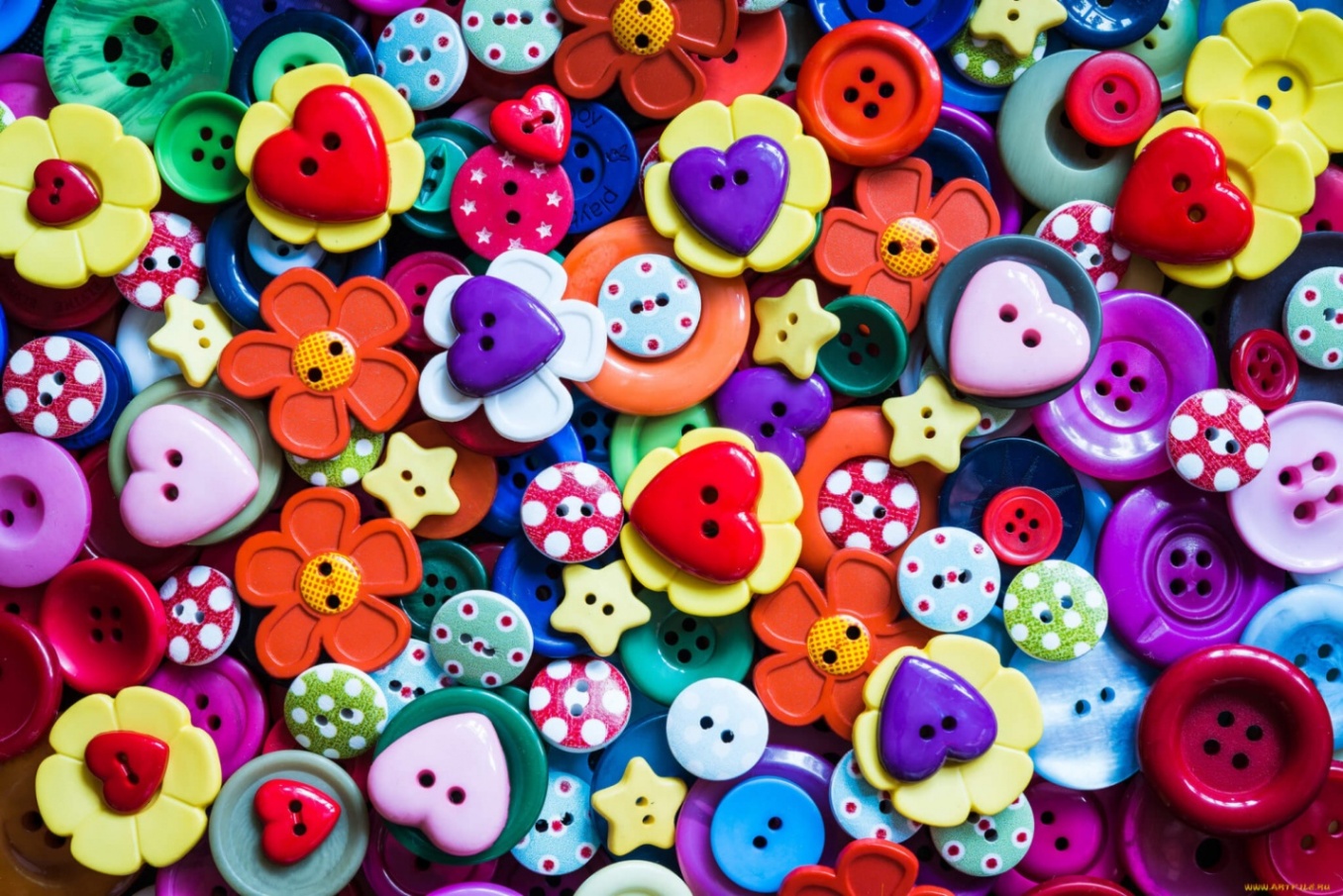 Подготовили:  Марычева Т.В., воспитательСазоненко Е.А., воспитательАктуальностьЭта маленькая безделушка может стать важной уликой, с помощью которой сыщик раскроет запутанное преступление. Попади она в руки историку, тот прочитает коротенькую, минут на сорок, лекцию о целой эпохе. Искусный модельер с ее помощью превратит заурядную одежду в эксклюзивный наряд. А коллекционер готов расстаться с немалой суммой, чтобы заполучить ее в свое собрание. О чем идет речь? Разумеется, о пуговице.Эта малозаметная деталь - всего лишь застежка на одежде, соединяющая ее части. Однако и у нее есть свои почитатели – филобутонисты, коллекционеры, собирающие и изучающие пуговицы. Соответственно, коллекционирование пуговиц называется филобутонистикой. Если с первой частью этого слова все более-менее понятно, то причем здесь бутон? У непосвященных может сложиться впечатление, что филобутонисты коллекционируют цветы, а не пуговицы, ведь бутоном называется нераспустившийся цветок, цветочная почка. Однако дело в том, что вторая часть слова филобутонистика происходит от латинского «button» - пуговица. Таким образом и получилось слово с буквальным значением «любовь к пуговицам», «увлечение пуговицами». Но и русское «бутон» оказалось к месту, ведь многие древние пуговицы напоминают нераспустившийся цветок.Цель:  формирование у детей естественнонаучных представлений о предметах окружающего мира  и расширение кругозора посредством познавательно-исследовательской деятельности.Задачи проекта: 1.познакомить детей с пуговицами, её видами, классификацией и назначением. 2.поддержать стремления дошкольников в обследовании предметов для выявления их особенностей. 3.стимулировать интерес к сравнению предметов. 4.заинтересовать и увлечь детей идеей коллекционирования, выполнения поделок из пуговиц.Предполагаемые результаты: заинтересовать и увлечь детей идеей коллекционирования;повышение уровня познавательных процессов и мелкой моторики рук;улучшение работы по взаимодействию с родителями, активизации позиции родителей как участников педагогического процесса детского сада; создание коллекции пуговиц в группе.Участники проекта:Дети среднего дошкольного возраста (5-6 лет);Педагоги группы;Родители воспитанников.Срок реализации проекта: октябрь 2022 - ноябрь2022г.Тип проекта: познавательно – исследовательский.Этапы реализации проекта:1 этап – ОрганизационныйИзучение методической литературы, составление перспективного плана проектной деятельности, подготовка: конспектов и планов занятий, бесед; консультаций для родителей, проведена диагностика, анкетирование. На данном этапе проекта для реализации поставленных целей была изучена и проанализирована  литература:Дыбина О. В. «Что было до… Игры – путешествия в прошлое предметов». – М., 2001Лопухина И.С. Логопедия – речь, ритм, движение.Новикова Т. Проектные технологии во внеурочной деятельности. // Нар.образование. – 2000. - №7.Пахомова Н.Ю. Проектное обучение – что это? Из опыта метод.работы. Дайджест журнала “Методист”./ Сост. Пахомова. Науч. Ред. Э.М.Никишин. – М.: АМК и ПРО, 2004.Постникова Е. Метод проектов как один из путей повышения компетенции дошкольника. //Сельская школа. – 2004. - №2.Савина Л.П. Пальчиковая гимнастика для развития речи дошкольника.Сергеев И.С. Как организовать проектную деятельность дошкольника. – М., 2005.Сиденко А.С. Метод проектов: история и практика применения. //Завуч. – 2003. - №6.Узорова О.В. Пальчиковая гимнастика.Дыбина О. В. «Рукотворный мир». – М., 2001.http://www.artem.chulpanov.ru/pugoviza.html  - История пуговицыhttp://lucky-alla.blogspot.ru/2012/03/blog-post_2402.html  - Хочу всё знать2  этап – ПрактическийВ рамках данного этапа проекта  в форме совместной деятельности детей и воспитателей проходила реализация запланированных мероприятий. В соответствие с тематикой проекта использовался раздаточный материал, создавались атрибуты и пособия для занятий и игр с детьми, читалась художественная литература, просматривали мультфильмы, для детей организовывались беседы, различные дидактические, настольно – печатные, игры фантазии, развивающие игры на развитие творческого мышления, игровые и проблемные ситуации, художественно-творческая деятельность. Пополнялась развивающая среда, информация для родителей, подбор материала для совместной деятельности ребенка и родителя.                                      План мероприятий3 этап – Заключительный: Совместная работа с родителями и детьмиЗаключение: в ходе реализации проекта дети приобрели  знания об истории возникновения пуговицы, о ее свойствах, ее многообразии, необходимости, расширились знания об окружающем предметном мире, повысился интерес к коллекционированию и экспериментированию с пуговицами, повысилась познавательно-исследовательская деятельность и творческая активность, то можно считать, что цель и задачи проекта выполнены.Интернет ресурсы:http://zaychikcom.ucoz.ru/load/pugovicy_v_rabote_psikhologa/1-1-0-89http://doy4.ucoz.ru/publ/1https://www.maam.ru/detskijsad/proekt-pugovica-chudesnica.htmlhttps://nsportal.ru/detskiy-sad/raznoe/2021/01/26/proekt-v-starshey-gruppe-pugovitsa-chudesnitsa-0https://урок.рф/library/proekt_pugovitcachudesnitca_162459.htmlСписок литературыДыбина О. В. «Что было до… . Игры – путешествия в прошлое предметов». – М., 2001Лопухина И.С. Логопедия – речь, ритм, движение.Новикова Т. Проектные технологии во внеурочной деятельности. // Нар.образование. – 2000. - №7.Пахомова Н.Ю. Проектное обучение – что это? Из опыта метод.работы. Дайджест журнала “Методист”./ Сост. Пахомова. Науч. Ред. Э.М.Никишин. – М.: АМК и ПРО, 2004.Постникова Е. Метод проектов как один из путей повышения компетенции дошкольника. //Сельская школа. – 2004. - №2.Савина Л.П. Пальчиковая гимнастика для развития речи дошкольника.Сергеев И.С. Как организовать проектную деятельность дошкольника. – М., 2005.Сиденко А.С. Метод проектов: история и практика применения. //Завуч. – 2003. - №6.Узорова О.В. Пальчиковая гимнастика.Дыбина О. В. «Рукотворный мир». – М., 2001.САМОАНАЛИЗАнализ проведённой работы показал, что систематическая и планомерная работа по данной проблеме, а также использование игровых приёмов, эффективно помогает развить мелкую моторику и благотворно влиять на развитие связной речи и подводит их к успешному овладению письмом. Представленная система работы направлена не только на овладение навыком письма, но и на формирование учебной деятельности в дальнейшем. На основе использования игр, заданий, упражнений у дошкольников развивается память, внимание, мышление, воображение, расширяется словарный запас, приобретаются навыки учебной деятельности.   Предполагаемый результат достигнут. У детей появился интерес к предметам окружающего мира. Дети научились использовать пуговицу как игровой материал, материал для поделок, знать меры безопасности в работе с мелкими предметами. Умеют классифицировать пуговицы по различным признакам.Данный  инновационный педагогический опыт «Использование пуговиц в работе с детьми дошкольного возраста » может быть использован родителями.№ТемаЦель Содержание деятельности воспитателя и детейРабота с родителями1 неделяОбразовательная деятельность в режимных моментахпознакомить детей с историей изобретения пуговиц, рассказать об их видах, развивать внимание, мелкую моторику рук.чтение стихов, загадок, пословиц, просмотр презентации «История маленькой пуговицы».консультация для родителей «Волшебная пуговица»2неделяПродуктивная деятельность.учить определять и сортировать пуговицы по виду и размеру, совершенствовать навык выкладывания изображения из пуговиц.«Нарисуем пуговицу», «Печатаем узор»,  «Дождик», «Гроздья винограда» , «Сердечко для мамы», «Подставка под «Витамины в банке»,  «Красивая тарелка»,  «Цветы», «Украшение для кухни», «Кольцо», «Бабочки», «Тарелка» и др.консультация для родителей «Развитие мелкой моторики и сенсорики спомощью пуговиц».                                   3 неделяРечевая деятельность:вовлекать детей в импровизацию; учить входить в воображаемую ситуацию.составление описательных рассказов о пуговицах; придумывание сказок и историй про пуговицу, «Сказка про любимую пуговицу»;речевые упражнения: «Подбери и расскажи», «Пуговичка заблудилась»,  разучивание пословиц и стихотворений про пуговицусемейный досуг «Вечер дружной семьи»4 неделяЭкспериментально-поисковая деятельность.формирование у детей естественно-научных представлений о предметах окружающего мира, расширение кругозора посредством познавательно-исследовательской деятельности.рассматривание пуговиц под лупой; знакомство со свойствами и качествами материалов, из которых сделаны пуговицы (цвет, форма, величина, прозрачность, прочность, вес, фактура и др.)изготовление памяток для родителей:«Памятка для родителей по проведению экспериментов с пуговицами»5 неделяМузыкальная деятельность:развивать внимание, усидчивость, сопереживание кастаньеты из пуговицпривлечение родителей к сбору материала6 неделяИгровая деятельностьпознакомить детей с классификацией пуговиц.«На что похожа пуговица», «Пуговичная мозаика», «Подбери колеса»,«Сосчитай-ка»,«Чудо пуговица»,«Посмотри-укрась», «Пришей пуговицу» , «Цветик-семицветик»,«Составные картинки», «Наводим порядок», «Метание пуговиц» ,«Собери фрукты», «Геометрические фигуры»,«Посади клумбу»,«Счетная панель», «Подбери к одежде» и др.Сюжетно-ролевые игры:«Магазин», «Ателье», «Семья», «Мы дизайнеры» и др. консультация«Играйте вместе с ребенком».7 неделя Познавательная деятельность.закреплять знания детей об использовании предметов, развивать память.истории о пуговицах» - чтение авторских произведений о пуговицах «Путешествие на машине времени» - сбор материала, о том, какая была пуговица в разные периоды истории-  Загадки о пуговице 
-  Стихи о пуговице  Пословицы и поговорки о пуговицах -  Приметы о пуговицах привлечение родителей к сбору материала (различные пуговицы разнойформы, разного цвета, размера и из разнообразного материала)8 неделяСамостоятельная игровая деятельность.развитие воображения, внимания, сенсорного восприятия«Как играть с пуговицами». Построй пирамидку из пуговички. Предложить детям игру«Кто дальше бросит» с использованием пуговиц«Пуговичный футбол».консультация для родителей «Создание условий в семье для развивающей игровой деятельности».